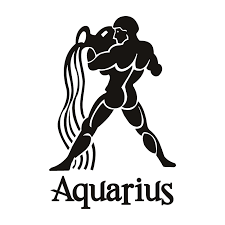 AQUARIUS (JANUARY 20TH – FEBRUARY 18TH)QUALITIES: WITTY, TRENDSETTER, INNOVATIVECOCKTAIL: RUFFINO RED(CALVADOS, RASPBERRY, CRÈME DE PEACH, LIME, SUGAR, EGG WHITE)
PISCES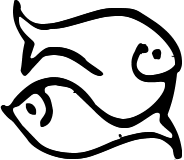 PISCES (FEBRUARY 19TH – MARCH 20TH)QUALITIES: ALLURING, IMAGINATIVE, FREE –SPIRITEDCOCKTAIL: REGAL ROBERT(EARL GREY GIN, LEMON, SIMPLE SYRUP, PROSECCO)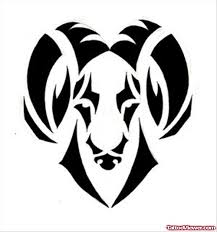                                                              ARIESARIES (MARCH 21ST – APRIL 19TH)QUALITIES: ASSERTIVE, BRAVE AND OPTIMISTICCOCKTAIL: COMFORTABLY NUMB(GREY GOOSE PEAR, LYCHEE LIQUOR, LIME, AGAVE, ZSECHUAN PEPPER, TABASCO)